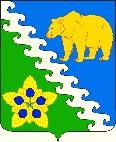 АДМИНИСТРАЦИЯ ОТДАЛЕННОГО СЕЛЬСКОГО ПОСЕЛЕНИЯАПШЕРОНСКОГО РАЙОНАПОСТАНОВЛЕНИЕОт                                                    ПРОЕКТ                                                        № п. ОтдаленныйО порядке работы с обращениями граждан в администрации Отдаленного сельского поселения Апшеронского  районаВ целях реализации Федерального закона от 2 мая 2006 года N 59-ФЗ 
«О порядке рассмотрения обращений граждан Российской Федерации», Закона Краснодарского края от 28 июня 2007 года N 1270-КЗ «О дополнительных гарантиях реализации права граждан на обращение в Краснодарском крае»  п о с т а н о в л я ю: 1. Утвердить Порядок работы с обращениями граждан в администрации Отдаленного сельского поселения Апшеронского района (далее - Порядок) согласно приложению к настоящему постановлению.2. Постановление от 22.12.2014 г. №75 «О порядке работы с обращениями граждан в администрации Отдаленного сельского поселения Апшеронского  района» признать утратившем силу.3. Ведущему специалисту администрации Отдаленного сельского поселения Апшеронского района опубликовать (обнародовать) настоящее постановление в установленном законом порядке и разместить в сети Интернет на официальном сайте администрации Отдаленного сельского поселения Апшеронского  района.        4. Настоящее постановление вступает в силу со дня его официального обнародования.5. Контроль за выполнением настоящего постановления оставляю за собой.Исполняющий обязанностиГлавы Отдаленного сельского поселения Апшеронского района                                                                         А.Г.ХартянПРИЛОЖЕНИЕУТВЕРЖДЕНпостановлением администрации Отдаленного сельского поселения Апшеронского района                                                               от  №  ПОРЯДОКработы с обращениями гражданв  администрации Отдаленного  сельского поселения Апшеронского района1. Общие положения1.1. Порядок работы с обращениями граждан в администрации Отдаленного сельского поселения Апшеронского района (далее - Порядок) разработан в целях повышения уровня внесудебной защиты конституционных прав и законных интересов граждан, результативности и качества рассмотрения обращений граждан и определяет сроки и последовательность действий при рассмотрении письменных (в том числе электронных) и устных обращений, а также порядок взаимодействия администрации Отдаленного сельского поселения Апшеронского района с отраслевыми (функциональными) органами администрации муниципального образования Апшеронский район при организации рассмотрения обращений граждан.Настоящий Порядок распространяется на правоотношения, связанные с рассмотрением в администрации Отдаленного сельского поселения Апшеронского района  обращений граждан, обращений объединений граждан, в том числе юридических лиц.1.2. Перечень нормативных правовых актов, регулирующих рассмотрение обращений граждан:Конституция Российской Федерации ("Российская газета", N 7, 2009);Федеральный закон от 2 мая 2006 года N 59-ФЗ "О порядке рассмотрения обращений граждан Российской Федерации" (Собрание законодательства Российской Федерации, 2006, N 19, ст. 2060; 2010, N 27, ст. 3410; N 31, ст. 4196);Федеральный закон от 27 июля 2006 года N 152-ФЗ "О персональных данных" (Собрание законодательства Российской Федерации, 2006, N 31 (1 часть), ст. 3451);Закон Краснодарского края от 28 июня 2007 года N 1270-КЗ "О дополнительных гарантиях реализации права граждан на обращение в Краснодарском крае" (Информационный бюллетень Законодательного Собрания Краснодарского края, N 57, 2007);1.3. Результатом рассмотрения обращений граждан является направление заявителю письменного ответа по существу поставленных в обращении вопросов со ссылками на нормативные правовые акты, либо перенаправление обращения в другой орган местного самоуправления или соответствующему должностному лицу с уведомлением заявителя о переадресации обращения, либо уведомление заявителя о невозможности рассмотрения обращения по существу поднимаемых вопросов на основании статьи 11 Федерального закона от 2 мая 2006 года N 59-ФЗ "О порядке рассмотрения обращений граждан Российской Федерации".В случае если в письменном обращении не указаны фамилия гражданина, направившего обращение, и почтовый адрес, по которому должен быть направлен ответ, ответ на обращение не дается. Если в указанном обращении содержатся сведения о подготавливаемом, совершаемом или совершенном противоправном деянии, а также о лице, его подготавливающем, совершающем или совершившем, обращение подлежит направлению в государственный орган в соответствии с его компетенцией.2. Требования к порядку рассмотрения обращений граждан2.1. Информирование о порядке рассмотрения обращений граждан.2.1.1. Местонахождение администрации Отдаленного сельского поселения Апшеронского района:Почтовый адрес: 352656, пос. Отдаленный, улица Клубная,13.Режим работы: с 9:00 до 13:00 и с 14:00 до 18:00.Выходные дни: суббота, воскресенье.Прием граждан в общественной приемной  администрации муниципального образования Апшеронский район  (улица Вокзальная,15) осуществляется ежедневно, кроме выходных и праздничных дней, с 9:00 до 13:00 и с 14:00 до 16:00.Телефон «горячей линии» администрации муниципального образования Апшеронский район для приема устных обращений : 8 (86152)-2-76-63.Телефон/факс для приема письменных обращений граждан: 8 (86152)-2-50-59.Телефон ведущего специалиста администрации Отдаленного сельского поселения, курирующего вопросы   по работе с обращениями: 8(86152)-2-50-59.Адрес электронной почты администрации Отдаленного сельского поселения Апшеронского района: otdalenn@yandex.ruОфициальный сайт администрации Отдаленного сельского поселения Апшеронского района: www.  otadm.apsheronsk.com2.1.2. Информирование заявителей.Информирование граждан осуществляется в устной, письменной форме (в том числе в форме электронного документа). Должностные лица администрации Отдаленного сельского поселения Апшеронского района осуществляют информирование заявителей о местонахождении и графике работы администрации Отдаленного сельского поселения Апшеронского района; о справочных телефонах и почтовых адресах; об адресе официального сайта в сети Интернет, адресе электронной почты; о порядке получения заявителем информации по вопросам организации рассмотрения обращений, в том числе с использованием информационных систем; о порядке, форме и месте размещения информации в печатных и электронных средствах массовой информации.Основные требования к информированию граждан: своевременность, полнота, актуальность, достоверность предоставляемой информации и четкость ее изложения.2.1.3. Информирование заявителей в администрации Отдаленного сельского поселения Апшеронского района при:непосредственном обращении заявителя лично, по телефону, письменно почтой, электронной почтой, факсимильной связью в администрацию Отдаленного сельского поселения Апшеронского района;размещении информационных материалов в сети Интернет на официальном сайте органов местного самоуправления Отдаленного сельского поселения Апшеронского района.Информация о порядке рассмотрения обращений граждан предоставляется: непосредственно в администрации Отдаленного сельского поселения Апшеронского района, в общественной приемной главы Отдаленного сельского поселения Апшеронского района, в том числе с использованием телефонной связи и информационно-телекоммуникационных сетей общего пользования; посредством публикации в средствах массовой информации (в том числе путем размещения информации о почтовых адресах, справочных телефонах, факсах, адресах сайтов в сети Интернет, адресах электронной почты, графиков личного приема граждан на официальном сайте органов местного самоуправления муниципального образования  Апшеронский район в сети Интернет, на информационных стендах. Консультирование заявителей осуществляется как в устной, так и в письменной форме.2.1.4. Требования к форме и характеру взаимодействия должностных лиц с заявителями.При информировании заявителей о ходе и результатах рассмотрения обращений, ответах на телефонные звонки и устные обращения должностное лицо подробно, в вежливой (корректной) форме информирует граждан по интересующим их вопросам. Если отсутствует возможность ответить на поставленный вопрос, гражданину сообщается телефонный номер, по которому можно получить необходимую информацию. При ответе на телефонный звонок должностное лицо называет наименование отраслевого (функционального) органа  администрации муниципального образования  Апшеронский район, фамилию, имя, отчество, замещаемую должность.2.2. Рассмотрение обращений граждан осуществляется бесплатно.2.3. Общие требования к оформлению обращений.Письменное обращение составляется в произвольной форме рукописным или машинописным способом и в обязательном порядке должно содержать:наименование органа местного самоуправления либо фамилию, имя, отчество соответствующего должностного лица, либо должность соответствующего должностного лица;фамилию, имя, отчество (последнее - при наличии) заявителя;почтовый адрес заявителя, на который должен быть направлен ответ либо уведомление о переадресации обращения;суть предложения, заявления, жалобы;личную подпись заявителя;дату написания.В случае необходимости в подтверждение своих доводов заявитель прилагает к обращению документы и материалы либо их копии.2.4. Сроки рассмотрения обращений граждан.2.4.1. Обращения, поступившие в администрацию Отдаленного сельского поселения Апшеронского района по компетенции, рассматриваются в течение 30 дней. Указанный срок исчисляется от даты регистрации обращения до даты направления ответа заявителю. В исключительных случаях срок рассмотрения обращения может быть сокращен.2.4.2. Обращения депутатов представительных органов, связанные с обращениями граждан, не требующие дополнительного изучения и проверки, рассматриваются безотлагательно, но не позднее 15 дней, а при необходимости получения дополнительных материалов - не позднее 30 дней.2.4.3. В исключительных случаях, а также в случае направления запроса в другие государственные органы, органы местного самоуправления, руководитель, давший поручение по рассмотрению обращения, вправе продлить срок его рассмотрения не более чем на 30 дней при условии уведомления об этом заявителя.Для решения вопроса о продлении срока рассмотрения обращения "на доклад" руководителю, давшему поручение по рассмотрению обращения, представляется служебная записка, подготовленная исполнителем, с обоснованием необходимости продления срока рассмотрения.В случае принятия руководителем решения о продлении срока рассмотрения заявителю направляется уведомление.2.4.4. По направленному в установленном порядке запросу органом местного самоуправления или должностным лицом срок подготовки информации исполнителем не должен превышать 15 дней. Продление сроков подготовки информации не предусмотрено.2.4.5. По дубликатному обращению (обращение идентичного содержания), приобщенному к материалам рассмотрения первого обращения, срок рассмотрения соответствует сроку рассмотрения первого обращения. Если дубликатное обращение получено после направления ответа заявителю, то срок рассмотрения данного обращения не должен превышать 10 дней.2.4.6. Срок рассмотрения исчисляется в календарных днях. Если окончание срока рассмотрения обращения приходится на нерабочий день, то днем окончания этого срока считается предшествующий ему рабочий день.2.4.7. Исполнители несут ответственность за соблюдение сроков рассмотрения обращений.2.4.8. Контроль за соблюдением сроков рассмотрения обращений граждан осуществляет специалист общественной приемной администрации Отдаленного сельского поселения Апшеронского района.3. Последовательность, сроки и требования к организациирассмотрения обращений 3.1. Прием и первичная обработка письменных обращений граждан.3.1.1. Основание для начала организации рассмотрения обращений граждан - поступление в администрацию Отдаленного сельского поселения Апшеронского района письменного обращения (в том числе в электронной форме).3.1.2. Обращение может быть доставлено непосредственно гражданином, его представителем, поступить по почте, телеграфу и факсимильной связи.3.1.3. Обращения на имя главы, его первого заместителя и заместителей, поступающие в администрацию Отдаленного сельского поселения Апшеронского района по почте, передаются под роспись специалисту общественной приемной в день поступления.3.1.4. После вскрытия конверта проверяется наличие в нем письменных вложений. Если в конверте отсутствует письменное вложение, либо обнаружилась недостача упоминаемых автором или описью документов, составляется акт (приложение N 1,2). Также составляется акт на письмо (приложение N 3), к которому прилагаются ценные бумаги, оригиналы документов (паспорт, военный билет, трудовая книжка, пенсионное удостоверение и другое).3.1.5. К тексту письма подкладывается конверт, который хранится вместе с обращением в течение всего периода его рассмотрения. В случае отсутствия текста письма к конверту (или вложенным материалам, если они имеются) подкладывается текст "письменного обращения к адресату нет".3.1.6. Обработка обращений граждан, поступивших по каналам факсимильной связи, осуществляется аналогично письменным обращениям.3.1.7. Письменные обращения на имя главы Отдаленного сельского поселения Апшеронского района и его заместителей, доставленные в администрацию автором или лицом, представляющим его интересы, принимаются специалистом общественной приемной. На копии обращения проставляется штамп-уведомление о поступлении обращения  с указанием даты поступления, количества листов обращения и контактного телефона.3.2. Регистрация обращений.3.2.1. Все поступающие в администрацию письменные обращения граждан регистрируются в автоматизированной системе в течение 3 рабочих дней с даты их поступления.Информация о персональных данных авторов письменных обращений и обращений, направленных в электронном виде, хранится и обрабатывается с соблюдением требований действующего законодательства о персональных данных.3.2.2. Обращения граждан, поступающие на имя главы Отдаленного сельского поселения Апшеронского района и его заместителей, регистрируются в общественной приемной.3.2.3. На первой странице письма (а не на сопроводительных документах к нему) на свободном от текста месте проставляется регистрационный штамп с указанием даты поступления и регистрационного номера.3.2.4. Регистрация обращений осуществляется в пределах календарного года.3.2.5. В электронную учетную карточку вносятся:дата регистрации;регистрационный номер;фамилия и инициалы автора обращения (в именительном падеже) и его почтовый адрес (если адрес отсутствует и в письме, и на конверте, то при определении территории проживания заявителя следует руководствоваться данными почтового штемпеля). Если почтовый адрес отсутствует, а указан только электронный адрес заявителя, в адресную строку вносится запись: "Без точного адреса";социальное положение и льготная категория (в случае наличия);пол, возрастная категория;форма обращения (письмо, телеграмма);вид обращения (жалоба, предложение, заявление, запрос);количество листов и приложений (если имеются);указывается, откуда поступило обращение (из администрации Краснодарского края, от заявителя и т.д.), дата, исходящий номер сопроводительного письма;краткое содержание обращения, которое должно быть четким, отражать его суть;шифр тематики обращения согласно действующему классификатору;фамилия и проект резолюции руководителя, которому обращение направляется на рассмотрение;наименование отраслевого (функционального) органа администрации муниципального образования  и (или) фамилия лица, ответственного за рассмотрение обращения.3.2.6. При регистрации коллективных обращений (обращений, подписанных двумя или более авторами) в электронную учетную карточку вносится первая разборчиво указанная фамилия с припиской "и другие". Первой указывается фамилия того автора, в адрес которого заявители просят направить ответ, и учет производится по данной фамилии. В случае отсутствия ссылки на фамилию первой указывается фамилия, обозначенная на конверте. В учетной карточке проставляется отметка "коллективное". Коллективные обращения без подписей регистрируются по названию организации, предприятия, учреждения (заведения), из которых они поступили ("коллектив ОАО "Визит", "коллектив СОШ N 1").3.2.7. Если автор (Иванов) пересылает обращение через второе лицо (Петров), указывая его адрес и не указывая своего, то в графе "Ф.И.О." отмечаются две фамилии: "Иванов, Петров".3.2.8. Если заявитель не указал своей фамилии, то в электронную учетную карточку вносится запись "без подписи".3.2.9. Зарегистрированные письма заявителям не возвращаются (за исключением случаев, предусмотренных федеральным законодательством). Возврат обращения заявителю возможен до его регистрации. По письменному запросу заявителю возвращаются приложения к обращению как во время рассмотрения, так и во время архивного хранения.3.3. Направление обращений на рассмотрение.3.3.1. Основание для начала процедуры - регистрация письменного обращения в автоматизированной системе.3.3.2. Специалист общественной приемной, рассматривающий почту, в день регистрации обращения представляет обращение главе Отдаленного сельского поселения Апшеронского района для принятия решения о ходе рассмотрения. При рассмотрении обращения глава Отдаленного сельского поселения Апшеронского района определяет исполнителей, срок и порядок разрешения вопросов обращения, необходимость представления в администрацию Отдаленного сельского поселения Апшеронского района информации о результатах его рассмотрения;3.3.3. Решение о направлении письма на рассмотрение принимается исходя исключительно из его содержания, независимо от того, кому оно адресовано.3.3.4. Письменные обращения, содержащие вопросы, решение которых не входит в компетенцию администрации Отдаленного сельского поселения Апшеронского района, в течение 7 дней со дня регистрации направляются на рассмотрение в соответствующий орган или соответствующему должностному лицу, в компетенцию которых входит решение поставленных в обращениях вопросов, с уведомлением граждан, направивших обращение, о переадресации обращений. Уведомления о переадресации обращений подписываются специалистом общественной приемной.3.3.5.  Копии реестров хранятся в общем отделе администрации Отдаленного сельского поселения Апшеронского района.3.3.6. В случае если решение поставленных в письменном обращении вопросов относится к компетенции нескольких органов местного самоуправления, отраслевых  (функциональных) органов администрации Отдаленного сельского поселения Апшеронского района или должностных лиц, копия обращения в течение 7 дней со дня регистрации направляется в соответствующие органы местного самоуправления, отраслевые  (функциональные) органы администрации Отдаленного сельского поселения Апшеронского района  или соответствующим должностным лицам.3.3.7. Если в поручении по рассмотрению обращения указано несколько исполнителей, то оригинал обращения направляется первому исполнителю. Исполнитель, у которого находится оригинал обращения, при необходимости возвращает его в администрацию муниципального образования  Апшеронский район.3.3.8. В случае если обращение направлено не по принадлежности, исполнитель в пятидневный срок возвращает его в общественную приемную с мотивированной служебной запиской на имя руководителя, давшего поручение. В записке указывается орган или должностное лицо, в чью компетенцию входит решение поднимаемых в обращении вопросов.Не допускается передача обращения от одного исполнителя к другому, минуя общественную приемную.3.3.9. Заявитель уведомляется о переадресации и новой дате направления обращения.3.3.10. В отраслевых (функциональных) органах администрации непосредственные исполнители определяются руководителями.Поручение руководителя должно содержать: фамилии и инициалы лиц, которым дается поручение, четко сформулированный текст, предписывающий действия, порядок и срок исполнения, подпись руководителя. Поручение может состоять из нескольких частей, предписывающих каждому исполнителю самостоятельное действие, порядок и срок исполнения поручения.3.3.11. Запрещается направлять жалобу на рассмотрение в орган местного самоуправления, отраслевой  (функциональный) орган администрации Отдаленного сельского поселения Апшеронского района или должностному лицу, решение или действие (бездействие) которых обжалуется. В случае если с вышеуказанным запретом невозможно направление жалобы на рассмотрение в орган местного самоуправления, отраслевой  (функциональный) орган администрации Отдаленного сельского поселения Апшеронского района или должностному лицу, в компетенцию которых входит решение поставленных в обращении вопросов, жалоба возвращается гражданину с разъяснениями его права обжаловать соответствующее решение или действие (бездействие) в установленном порядке в суд.3.3.12. В случае если текст письменного обращения не поддается прочтению, оно не подлежит направлению на рассмотрение, о чем в течение 7 дней со дня регистрации обращения сообщается гражданину, направившему обращение, если его фамилия и почтовый адрес поддаются прочтению.3.3.13. Обращение, в котором содержатся нецензурные либо оскорбительные выражения, угрозы жизни, здоровью и имуществу должностного лица, а также членов его семьи, может быть оставлено без ответа по существу поставленных в нем вопросов с уведомлением гражданина, направившего обращение, о недопустимости злоупотребления правом.3.3.14. Жалобы, адресованные главе Отдаленного сельского поселения Апшеронского района и его заместителям, на правоохранительные и судебные органы, в том числе содержащие требования о записи на личный прием по данным вопросам, направляются в министерство гражданской обороны, чрезвычайных ситуаций и региональной безопасности Краснодарского края.3.4. Рассмотрение обращений.3.4.1. Основание для начала рассмотрения - получение исполнителем поручения по рассмотрению письменного обращения.3.4.2. Если поручение дано одновременно нескольким должностным лицам, то работу по рассмотрению обращения координирует лицо, отмеченное в поручении пометкой "свод", им обобщаются материалы, готовится и направляется ответ заявителю (при необходимости - и администрации). Соисполнители не позднее 5 дней до истечения срока исполнения обращения обязаны представить ответственному исполнителю все необходимые материалы для обобщения и подготовки ответа. При этом персональную ответственность за рассмотрение обращения несут все исполнители. 3.4.3. Должностное лицо при рассмотрении обращения:в случае необходимости в установленном законодательством порядке запрашивает дополнительные материалы, встречается с заявителем для уточнения сути обращения;создает комиссию для проверки фактов, изложенных в обращении (как правило, с выездом на место и участием заявителя).3.4.4. При рассмотрении повторного обращения (обращения, поступившего от одного и того же лица по одному и тому же вопросу, в котором обжалуется решение, принятое по предыдущему обращению, или указывается на недостатки, допущенные при рассмотрении и разрешении предыдущего обращения, либо сообщается о несвоевременном рассмотрении предыдущего обращения, если со времени его поступления истек установленный законодательством срок рассмотрения) анализируется имеющаяся по поднимаемым в нем вопросам переписка. Повторные обращения могут ставиться на контроль. Письма одного и того же заявителя и по одному и тому же вопросу, поступившие до истечения срока рассмотрения, считаются первичными. Не являются повторными письма одного и того же заявителя, но по разным вопросам, а также многократные по одному и тому же вопросу, по которому заявителю давались исчерпывающие ответы.3.4.5. Письма с просьбами о личном приеме главой Отдаленного сельского поселения Апшеронского района либо его заместителями рассматриваются как обычные обращения. Если в обращении не указана проблема, то заявителю направляется сообщение о порядке организации личного приема граждан должностными лицами администрации Отдаленного сельского поселения Апшеронского района, а заявление оформляется "в дело" как исполненное.3.4.6. Обращение, содержащее в адресной части обращения пометку "лично", рассматривается на общих основаниях в соответствии с Порядком.3.4.7. Письма граждан, поступившие из редакций средств массовой информации, от руководителей политических партий и общественных объединений (в том числе с просьбой проинформировать о результатах рассмотрения), рассматриваются в соответствии с Порядком.3.4.8. В случае если в письменном обращении содержится вопрос, на который заявителю многократно давались письменные подробные мотивированные ответы по существу в связи с ранее направляемыми обращениями, и при этом в обращении не приводятся новые доводы или обстоятельства, руководитель структурного подразделения администрации, рассматривающего обращение, на основании служебной записки исполнителя (приложение N 4) вправе принять решение о безосновательности очередного обращения и прекращении переписки с гражданином по данному вопросу при условии, что указанное обращение и ранее направляемые обращения направлялись в один и тот же орган местного самоуправления, отраслевой  (функциональный) орган администрации Отдаленного сельского поселения Апшеронского района или одному и тому же должностному лицу. Сообщение о прекращении переписки направляется автору. 3.4.9. Обращение, в котором обжалуется судебное решение, в течение 7 дней со дня регистрации возвращается гражданину, направившему обращение, с разъяснением порядка обжалования данного судебного решения.3.5. Ответы на обращения.3.5.1. Рассмотрение обращения завершается подготовкой ответа и направлением его заявителю.3.5.2. Текст ответа должен излагаться четко, последовательно, кратко, со ссылками на нормативные правовые акты, давать исчерпывающие разъяснения на все поставленные в обращении вопросы. При подтверждении фактов нарушений прав заявителя, изложенных в жалобе, в ответе следует указать, какие меры приняты к виновным должностным лицам.3.5.3. Запрещается направлять гражданам ответы с исправлениями, ошибками (в том числе в реквизитах).3.5.4. В ответе на поручение по рассмотрению обращения должно быть указано, что заявитель проинформирован о результатах рассмотрения обращения. В ответах на коллективные обращения указывается, кому именно из авторов дан ответ.3.5.5. Обращение и ответ могут быть возвращены исполнителю для повторного рассмотрения, если из ответа следует, что рассмотрены не все вопросы, поставленные в обращении, либо проблема заявителя рассмотрена формально.Решение о возврате на дополнительное рассмотрение принимается главой Отдаленного сельского поселения Апшеронского района, его заместителями, по предложениям специалиста общественной приемной.3.5.6. Если на обращение дается промежуточный ответ, то в тексте указываются срок или условия окончательного решения вопроса.3.5.7. Обращение, на которое дается промежуточный ответ (продление срока рассмотрения), в архив не направляется до разрешения вопросов, поднимаемых в нем.3.5.8. Оригиналы документов возвращаются исполнителем автору обращения путем личного вручения или посредством почтовой связи.3.5.9. Ответы заявителям подписываются заместителями главы Отдаленного сельского поселения Апшеронского района по компетенции или уполномоченными на то должностными лицами.3.5.10. Ответы на обращения, поступившие из федеральных и региональных органов государственной власти, по которым запрашивается информация о результатах рассмотрения, подписываются главой муниципального образования, его заместителями либо уполномоченными на то должностными лицами.3.5.11. На коллективное обращение ответ дается на имя гражданина, по фамилии которого оно учтено ("Ивановой В.И. - для сообщения всем заявителям", или "Ивановой В.И. - для информирования заинтересованных лиц", или "Ивановой В.И. и другим"). В отдельных случаях по требованию лиц, подписавших обращение, ответы направляются и другим адресатам. В тексте ответа необходимо указать, что ответ дается на коллективное обращение.3.5.12. Если дубликат обращения поступил после разрешения основного обращения, то не позднее десятидневного срока ответ на него направляется с кратким изложением принятого ранее решения, со ссылкой на дату и исходящий номер предыдущего ответа и с приложением его копии.3.5.13. В ответе на дубликатное обращение делается ссылка на все поступившие обращения и адресатов, их направивших. К примеру, "Ваши обращения, поступившие из администрации Краснодарского края, Администрации Президента Российской Федерации,  по их поручениям, рассмотрены".3.5.14. В случае если в письменном обращении не указаны фамилия гражданина, направившего обращение, и почтовый адрес, адрес электронной почты, по которому должен быть направлен ответ, ответ на обращение не дается.3.5.15. Допустимо оставить без ответа по существу поставленных в нем вопросов обращение, в котором содержатся нецензурные либо оскорбительные выражения, угрозы жизни, здоровью и имуществу должностного лица, членам его семьи, с уведомлением заявителя о недопустимости злоупотребления правом.3.5.16. Исполнители несут установленную законодательством ответственность за исполнение поручений по обращениям и качество ответов.3.5.17. При согласии должностного лица, дававшего поручение по рассмотрению обращения, с ответом заявителю материалы рассмотрения обращения списываются им "в дело". Руководитель вправе принять решение об оставлении на дополнительном контроле обращения до полного разрешения вопросов, поднимаемых в нем.В случае если исполнителей несколько и один из них дает промежуточный ответ, то автору поручения по рассмотрению обращения представляются ответы после рассмотрения обращения всеми исполнителями (при условии, что срок окончательного рассмотрения не превышает 60 дней).3.5.18. Ответы на обращения, рассмотренные по поручению администрации Краснодарского края списываются "в дело" главой Отдаленного сельского поселения Апшеронского района.3.5.19. Срок регистрации и отправки ответа не должен превышать одного дня со дня его подписания.3.6. Организация личного приема граждан в общественной приемной администрации Отдаленного сельского поселения Апшеронского района.3.6.1. Основание для начала процедуры - обращение гражданина в общественную приемную администрации Отдаленного сельского поселения Апшеронского района.3.6.2. Ежедневный прием посетителей в общественной приемной администрации осуществляется с 9 ч. 00 мин. до 13 ч. 00 мин. и с 14 ч. 00 мин. до 16 ч. 00 мин., кроме выходных и праздничных дней. Прием граждан ведет сотрудник общественной приемной.3.6.3. Помещения, выделенные для приема граждан, должны соответствовать санитарно-эпидемиологическим правилам и нормативам "Гигиенические требования к персональным электронно-вычислительным машинам и организации работы. СанПиН 2.2.2/2.4.1340-03".3.6.4. Рабочие места должностных лиц, осуществляющих прием граждан, оборудуются компьютерами и оргтехникой.3.6.5. Место ожидания личного приема граждан оборудуется стульями, столами. Заявители обеспечиваются канцелярскими принадлежностями, бумагой для написания обращений.3.6.6. Места для проведения личного приема граждан оборудуются системами вентиляции, кондиционирования воздуха, противопожарной системой и средствами пожаротушения, системой оповещения о возникновении чрезвычайной ситуации, системой охраны, питьевой водой и разовыми стаканчиками.3.6.7. Должностное лицо, осуществляющее личный прием, обеспечивается настольной табличкой, содержащей сведения о его фамилии, имени, отчестве и должности.3.6.8. Организацию личного приема граждан в общественной приемной администрации осуществляет общий отдел администрации Отдаленного сельского поселения Апшеронского района.3.6.9. Прием граждан осуществляется в порядке очередности. В исключительных случаях возможен прием вне очереди по состоянию здоровья заявителя либо в связи с удаленностью места проживания от районного  центра.3.6.10. При приеме гражданин предъявляет документ, удостоверяющий его личность.3.6.11. Фамилия, имя, отчество заявителя, адрес и краткая аннотация вопроса регистрируются в автоматизированной системе.3.6.12. Ведущий прием обязан дать заявителю исчерпывающие разъяснения по интересующему вопросу либо разъяснить, где, кем и в каком порядке может быть рассмотрен поднятый вопрос. Он также вправе организовать заявителю прием сотрудниками соответствующего отраслевого (функционального ) органа администрации Отдаленного сельского поселения Апшеронского района или органа местного самоуправления поселения Апшеронского района.При необходимости для рассмотрения поставленных заявителем вопросов в общественную приемную приглашается специалист соответствующего отраслевого (функционального) органа администрации Отдаленного сельского поселения Апшеронского района либо органа местного самоуправления поселения Апшеронского района.3.6.13. Во время приема заявитель может оставить письменное обращение (на обращении ставится отметка "принято на личном приеме"), которое передается на регистрацию, и дальнейшая работа с ним ведется в соответствии с подразделами 3.1 - 3.5 Порядка.3.6.14. Для оперативного решения вопросов в ходе приема заполняется карточка личного приема (приложение N 5), оформляется контрольное поручение по разрешению проблемы, подписывается и направляется по факсимильной связи исполнителю.3.6.15. Специалистом  по работе с обращениями на личный прием к главе Отдаленного сельского поселения Апшеронского района и его заместителям оформляется карточка личного приема на каждого заявителя.3.6.16. Личный прием граждан осуществляется главой Отдаленного сельского поселения Апшеронского района, его заместителями и уполномоченными ими лицами по вопросам, отнесенным к их ведению, а также руководителями отраслевых (функциональных) органов  администрации Отдаленного сельского поселения Апшеронского района, при поступлении обращений, рассмотрение которых находится в их компетенции.3.6.17. График приема граждан должностными лицами администрации Отдаленного сельского поселения Апшеронского района ежегодно утверждается главой Отдаленного сельского поселения Апшеронского района или его первым заместителем и размещается в общественной приемной администрации Отдаленного сельского поселения Апшеронского района, на официальном сайте органов местного самоуправления Отдаленного сельского поселения Апшеронского района.3.6.18. К личным приемам (в том числе выездным, в режиме видео-конференц-связи) должностных лиц администрации Отдаленного сельского поселения Апшеронского района специалист общественной приемной готовит подборку материалов по рассмотрению предыдущих письменных и устных обращений заявителей, приглашает для участия в приемах руководителей отраслевых (функциональных) органов администрации Отдаленного сельского поселения Апшеронского района, при необходимости - руководителей органов местного самоуправления поселений Апшеронского района  и непосредственно принимают участие в приемах.3.6.19. За 2 дня до приема карточки личного приема и материалы к ним передаются должностному лицу, которое будет вести прием граждан, для ознакомления и выработки проекта решения по поднимаемым заявителями вопросам.3.6.20. По окончании приема должностное лицо доводит до сведения заявителя свое решение или информирует о том, кому поручено рассмотрение и принятие мер по его обращению, а также, откуда он получит ответ, либо разъясняет, где, кем и в каком порядке будет рассмотрено его обращение по существу.3.6.21. В ходе личного приема гражданину может быть отказано в дальнейшем рассмотрении обращения, если ему ранее был дан ответ по существу поставленных в обращении вопросов.3.6.22. Должностное лицо, ведущее прием, принимает решение о постановке на контроль исполнения его поручения.3.6.23. Карточка личного приема (при наличии, с приложениями к ней) на следующий день после приема направляется на исполнение, при необходимости оперативного разрешения вопросов заявителя - по факсимильной связи.3.6.24. Должностные лица администрации Отдаленного сельского поселения Апшеронского района проводят выездные приемы граждан в поселениях Апшеронского района в соответствии с графиком, утвержденным главой Отдаленного сельского поселения Апшеронского района или его первым заместителем.Порядок организации выездных приемов должностных лиц администрации Отдаленного сельского поселения Апшеронского района аналогичен порядку организации личных приемов граждан в администрации Отдаленного сельского поселения Апшеронского района.3.6.25. В случае грубого, агрессивного поведения гражданина прием может быть прекращен. Информация о неадекватном поведении гражданина отражается в карточке личного приема.3.6.26. На основе анализа количества и тематики вопросов обращений, поступающих от жителей городских и сельских поселений Апшеронского района, в случае необходимости организуется работа "выездной приемной" администрации Отдаленного сельского поселения Апшеронского района. Состав специалистов отраслевых (функциональных) органов  администрации Отдаленного сельского поселения Апшеронского района, участвующих в работе "выездной приемной", формируется специалистом общественной приемной.3.6.27. В ходе работы "выездной приемной" на каждого заявителя заполняется карточка личного приема.Гражданам даются необходимые разъяснения, юридические консультации, оказывается оперативная помощь либо от них принимаются письменные обращения на имя главы Отдаленного сельского поселения Апшеронского района и его заместителей (на обращениях проставляется отметка "Принято на личном приеме в администрации ").3.6.28. В ходе работы "выездной приемной" заявитель может оставить письменное обращение, на котором ставится штамп "Принято на личном приеме в администрации", после чего оно передается на регистрацию, и дальнейшая работа ведется в соответствии с подразделами 3.1 - 3.5 Порядка. Проекты поручений по письменным обращениям передаются на подпись главе Отдаленного сельского поселения Апшеронского района.3.6.29. Исполнение поручений по обращениям, принятым во время работы "выездной приемной", контролируется специалистом общественной приемной.3.7. Хранение материалов рассмотрения обращений граждан.3.7.1. Обращения, по которым администрацией Отдаленного сельского поселения Апшеронского района запрашивается информация о результатах рассмотрения, хранятся в общественной приемной.3.7.2. На хранение материалы рассмотрения обращений передаются после списания "в дело" авторами поручений по их рассмотрению.3.7.3. Рассмотренное письменное обращение с копией поручения и все документы, относящиеся к его разрешению, комплектуются в отдельный материал в следующей последовательности:информация о результатах рассмотрения обращения;материалы проверки по обращению (если она проводилась);копия ответа автору, а также (если имеются) копии промежуточных ответов автору, информация о продлении срока рассмотрения;поручение по рассмотрению обращения;письменное обращение, приложения к нему (если они имеются), а также акты (приложения N 2,3).3.7.4. Материалы рассмотрения устных обращений, поступивших в приемную  главы Отдаленного сельского поселения Апшеронского района, формируются в папках в хронологическом порядке, исходя из номера и даты регистрации, и хранятся в административном здании и помещениях, занимаемых приемной.3.7.5. Срок хранения обращений граждан с материалами по их рассмотрению - 5 лет. По истечении срока хранения дела подлежат уничтожению в установленном порядке.4. Порядок и формы контроля за рассмотрениемобращений граждан4.1. Контроль за рассмотрением обращений граждан осуществляется в целях обеспечения своевременного и качественного исполнения поручений по обращениям граждан, принятия оперативных мер по своевременному выявлению и устранению причин нарушения прав, свобод и законных интересов граждан, анализа содержания поступающих обращений, хода и результатов работы с обращениями граждан.4.1.1. В администрации Отдаленного сельского поселения Апшеронского района контроль за соблюдением порядка рассмотрения обращений граждан, поступающих на имя главы Отдаленного сельского поселения Апшеронского района и его заместителей, осуществляется специалистом общественной приемной.4.2. Контроль за исполнением поручений по обращениям граждан включает:постановку поручений по рассмотрению обращений граждан на контроль;сбор и обработку информации о ходе рассмотрения обращений;подготовку оперативных запросов исполнителям о ходе и состоянии исполнения поручений по обращениям;подготовку и обобщение данных о содержании и сроках исполнения поручений по обращениям граждан;снятие обращений с контроля.4.2.1. Решение о постановке обращения на контроль в администрации Отдаленного сельского поселения Апшеронского района принимается главой Отдаленного сельского поселения Апшеронского района, его заместителями. 4.2.2. В отраслевых (функциональных) органах администрации Отдаленного сельского поселения Апшеронского района постановка обращений на контроль определяется руководителями.4.2.3. На контроль ставятся обращения, в которых сообщается о конкретных нарушениях законных прав и интересов граждан, а также обращения, имеющие большое общественное, политическое значение. Постановка обращений на контроль также производится с целью устранения недостатков в работе отраслевых (функциональных) органов администрации Отдаленного сельского поселения Апшеронского района, органов местного самоуправления поселений Апшеронского района, получения материалов для обзоров почты, аналитических записок и информации, выявления принимавшихся мер в случае повторных (многократных) обращений.Обращения, поступающие из Администрации Президента Российской Федерации, администрации Краснодарского края, как правило, ставятся на контроль.4.2.4. Контроль за своевременным и полным рассмотрением обращений граждан, поставленных на контроль в администрации Отдаленного сельского поселения Апшеронского района, осуществляется специалистом по работе с обращениями, в отраслевых (функциональных) органах администрации Отдаленного сельского поселения Апшеронского района - должностными лицами, ответственными за организацию работы с обращениями граждан.4.2.5. Обращения, поступившие в администрацию Отдаленного сельского поселения Апшеронского района из региональных органов государственной власти, от депутатов Государственной Думы Федерального Собрания Российской Федерации, депутатов Законодательного Собрания Краснодарского края с просьбой о представлении им результатов рассмотрения, берутся на особый контроль.Запрос сенатора Российской Федерации, депутата Государственной Думы направляется ими самостоятельно и не требует оглашения на заседании соответствующей палаты Федерального Собрания Российской Федерации.Должностное лицо, которому направлен запрос, должно дать ответ на него в письменной форме не позднее чем через 30 дней со дня его получения или в иной, согласованный с инициатором запроса срок.Инициатор запроса имеет право принимать непосредственное участие в рассмотрении поставленных им в запросе вопросов, в том числе на закрытых заседаниях соответствующих органов. О дне рассмотрения поставленных в запросе вопросов инициатор запроса должен быть извещен заблаговременно, но не позднее чем за три дня до дня заседания соответствующего органа.Ответ на запрос должен быть подписан тем должностным лицом, которому направлен запрос, либо лицом, временно исполняющим его обязанности.4.2.6. Обращения, по которым администрацией Отдаленного сельского поселения Апшеронского района запрашивается информация о результатах рассмотрения, после исполнения подлежат возврату со всеми материалами в общественную приемную, при этом в ответе на бланке указываются номер и дата регистрации письма в администрации Отдаленного сельского поселения Апшеронского района, номер и дата регистрации направляемого ответа, инициалы, фамилия и номер служебного телефона исполнителя. К ответу прикладываются оригинал обращения, копия ответа заявителю и другие востребованные согласно поручению материалы. В деле у исполнителя остаются поручение, копия обращения, копия информации о результатах рассмотрения, копия ответа заявителю и сопутствующие рассмотрению обращения материалы.4.2.7. Проекты ответов на обращения, поставленные на контроль депутатами Государственной Думы Федерального Собрания Российской Федерации и Законодательного Собрания Краснодарского края, Приемной Президента Российской Федерации в Краснодарском крае, оформляются исполнителями за подписью главы Отдаленного сельского поселения Апшеронского района или его заместителей, дававших поручения по рассмотрению, и передаются в общественную приемную с оригиналами обращений и приложениями к ним.4.2.8. Для организации контроля за ходом рассмотрения обращений используются вторые экземпляры поручений по их рассмотрению.4.2.9. Если в ответе, поступившем в администрацию Отдаленного сельского поселения Апшеронского района, указывается, что вопрос, поставленный заявителем, будет решен в течение определенного времени (не превышающего 30 дней), то рассмотрение обращения остается на контроле.4.3. Ответственность должностных лиц, ответственных за  работу с обращениями, закрепляется в их должностных инструкциях. Должностные лица несут установленную законодательством ответственность за сохранность находящихся у них на рассмотрении обращений и документов.4.3.1. При уходе в отпуск исполнитель обязан передать все имеющиеся у него на исполнении обращения по акту временно замещающему его специалисту.При освобождении от замещаемой должности исполнитель обязан сдать все числящиеся за ним обращения по акту специалисту, ответственному за работу с обращениями граждан.4.3.2. Текущий контроль осуществляется путем проведения проверок соблюдения и исполнения должностными лицами, ответственными за организацию работы с обращениями граждан, положений Порядка.4.3.3. Внеплановые проверки проводятся в случае жалоб заявителей на низкое качество рассмотрения обращений граждан либо выявления нарушений в ходе текущего контроля.4.3.4. Решение о проведении внеплановой проверки принимается начальником общего отдела администрации Отдаленного сельского поселения Апшеронского района на основе анализа результатов рассмотрения обращений граждан.4.3.5. В ходе проверок полноты и качества рассмотрения обращений граждан выборочно проверяется достоверность ответов с выездом на место с участием заявителя либо в телефонной беседе с автором обращения.4.3.6. Контроль за соблюдением последовательности действий, определенных процедурами по рассмотрению обращений граждан, и принятием решений должностными лицами в отраслевых (функциональных) органах администрации Отдаленного сельского поселения Апшеронского района осуществляется их руководителями.4.3.7. Текущий контроль осуществляется путем проведения должностным лицом, ответственным за организацию работы с обращениями граждан, проверок соблюдения и исполнения специалистами нормативных правовых актов, регламентирующих работу с обращениями граждан.4.3.8. В случае установления в результате проверки недостоверности ответа обращение направляется на повторное рассмотрение с поручением руководства администрации Отдаленного сельского поселения Апшеронского района. В поручении могут устанавливаться методы повторного рассмотрения: комиссионно (с обозначением членов комиссии), с выездом на место, с участием заявителя (заявителей) и другие.4.3.9. Граждане имеют право запросить и получить, а должностные лица обязаны им предоставить возможность ознакомления с документами и материалами, относящимися к рассмотрению обращений граждан, а также непосредственно затрагивающими их права и свободы, если нет установленных федеральным законом ограничений на информацию, содержащуюся в этих документах и материалах.По результатам рассмотрения документов и материалов граждане направляют в администрацию Отдаленного сельского поселения Апшеронского района предложения, рекомендации по совершенствованию качества и порядка рассмотрения обращений граждан, а также заявления и жалобы с сообщениями о нарушениях должностными лицами положений Порядка, которые подлежат рассмотрению в установленном порядке.Исполняющий обязанности главыглавы Отдаленного сельского поселения					А.Г.ХартянПриложение N 1к Порядку работы с обращениями граждан в администрации Отдаленного сельского поселения Апшеронского районаАКТ № ________об отсутствии письменных вложенийв заказных письмах с уведомлением и в письмахс объявленной ценностью                       от "___"____________ 20___ г.    Комиссия в составе:______________________________________________________________________________________________________________________________________________________________________________________________________          (фамилия, инициалы и должности лиц, составивших акт)составила настоящий акт о нижеследующем:_____________________________ в администрацию Краснодарского края поступила     (число, месяц, год)корреспонденция с уведомлением за N ____________________________________ отгражданина _______________________, проживающего по адресу: ___________    При  вскрытии  почтового  отправления обнаружено отсутствие письменноговложения.Настоящий акт составлен в 2 экземплярах.Подписи: (подпись, дата)              Инициалы, фамилия       (подпись, дата)              Инициалы, фамилия       (подпись, дата)              Инициалы, фамилияИсполняющий обязанности главыглавы Отдаленного сельского поселения					А.Г.ХартянПриложение N 2к Порядку работы с обращениями граждан в администрации Отдаленного сельского поселения Апшеронского районаАКТ № ____________о недостаче документов по описи корреспондентав заказных письмах с уведомлением и в письмахс объявленной ценностью                       от "___"____________ 20___ г.    Комиссия в составе:____________________________________________________________________________________________________________________________________           (фамилия, инициалы и должности лиц, составивших акт)составила настоящий акт о нижеследующем:_____________________________ в администрацию Краснодарского края поступила     (число, месяц, год)корреспонденция с уведомлением за N ____________________________________ отгражданина _______________________, проживающего по адресу: _________.    При  вскрытии  почтового  отправления  обнаружена недостача документов,перечисленных автором письма в описи на ценные бумаги, а именно:________________________________________________________________________________________________________________________________________    Настоящий акт составлен в 2 экземплярах.Подписи: (подпись, дата)           Инициалы, фамилия       (подпись, дата)           Инициалы, фамилия       (подпись, дата)           Инициалы, фамилияИсполняющий обязанности главыглавы Отдаленного сельского поселения					А.Г.ХартянПриложение N 3к Порядку работы с обращениями граждан в администрации Отдаленного сельского поселения Апшеронского районаАКТ № _______о вложении оригиналов документовв заказных письмах с уведомлением и в письмахс объявленной ценностью                       от "___"____________ 20__ г.Комиссия в составе:____________________________________________________________________________________________________________________________________(фамилия, инициалы и должности лиц, составивших акт)составила настоящий акт о нижеследующем:_____________________________ в администрацию Краснодарского края поступила     (число, месяц, год)корреспонденция с уведомлением за N ______________________________ отгражданина ______________________, проживающего по адресу: __________________________________________________________________    При вскрытии почтового отправления обнаружены документы, а именно:__________________________________________________________________Подписи: (подпись, дата)            Инициалы, фамилия       (подпись, дата)            Инициалы, фамилия       (подпись, дата)            Инициалы, фамилияИсполняющий обязанности главыглавы Отдаленного сельского поселения					А.Г.ХартянПриложение N 4к Порядку работы с обращениями граждан в администрации Отдаленного сельского поселения Апшеронского района                                                                           Главе администрации Отдаленного сельского поселения Апшеронского района                                                                          _____________________________                                                                                                    (ФИО)О ПРЕКРАЩЕНИИ ПЕРЕПИСКИ    На  основании  ч.  5  ст.  11  Федерального  закона  от 2 мая 2006 годаN  59-ФЗ  «О  порядке  рассмотрения обращений граждан Российской Федерации»прошу дать разрешение прекратить переписку с_________________________________ по вопросу _______________________       (Ф.И.О. заявителя)__________________________________________________________________в связи  с тем, что в  письменном обращении заявителя  не  содержится новыхдоводов или обстоятельств, а на предыдущие обращения:    1. (дата, номер)    2. (дата, номер)    3. (дата, номер)    давались подробные письменные ответы (копии ответов прилагаются).    Приложение: на ________ л., в _____ экз.(должность) _______________ (подпись) (инициалы, фамилия) ______________Исполняющий обязанности главыглавы Отдаленного сельского поселения					А.Г.ХартянПриложение N 5к Порядку работы с обращениями граждан в администрации Отдаленного сельского поселения Апшеронского районаКАРТОЧКА ЛИЧНОГО ПРИЕМАN _____ от __________ 20___ г.Ф.И.О. посетителя__________________________________________________Адрес, телефон_____________________________________________________Дата приема________________________________________________________Содержание вопроса_________________________________________________________________________________________________________________Исполнитель_______________________________________________________Резолюция_________________________________________________________Срок исполнения___________________________________________________Автор резолюции __________________________________________________________________──────────────────────────────────────────────Дата передачи исполнителю__________________________________________Кому направлено__________________________________________________Примечания_________________________________________________________Когда фактически рассмотрено________________________________________Содержание (результат рассмотрения) ____________________________________________________________________________________________________________________________________________________________________Снял с контроля _____________________________________________ (подпись)Исполняющий обязанности главыглавы Отдаленного сельского поселения					А.Г.Хартян